03.07.2022Площадь Железнодорожников, Аллея Машиностроителей, Черный тюльпан, б-р Горшкова, остановки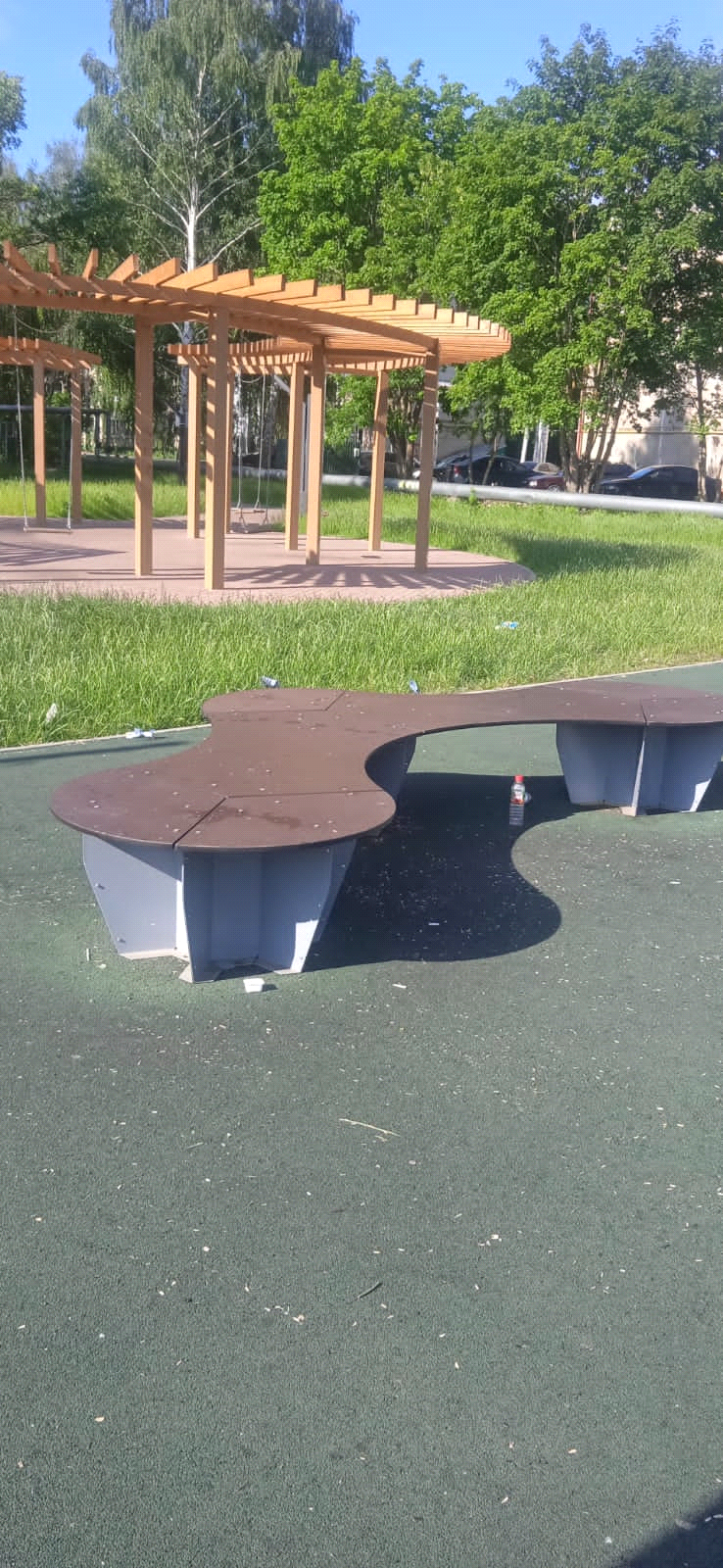 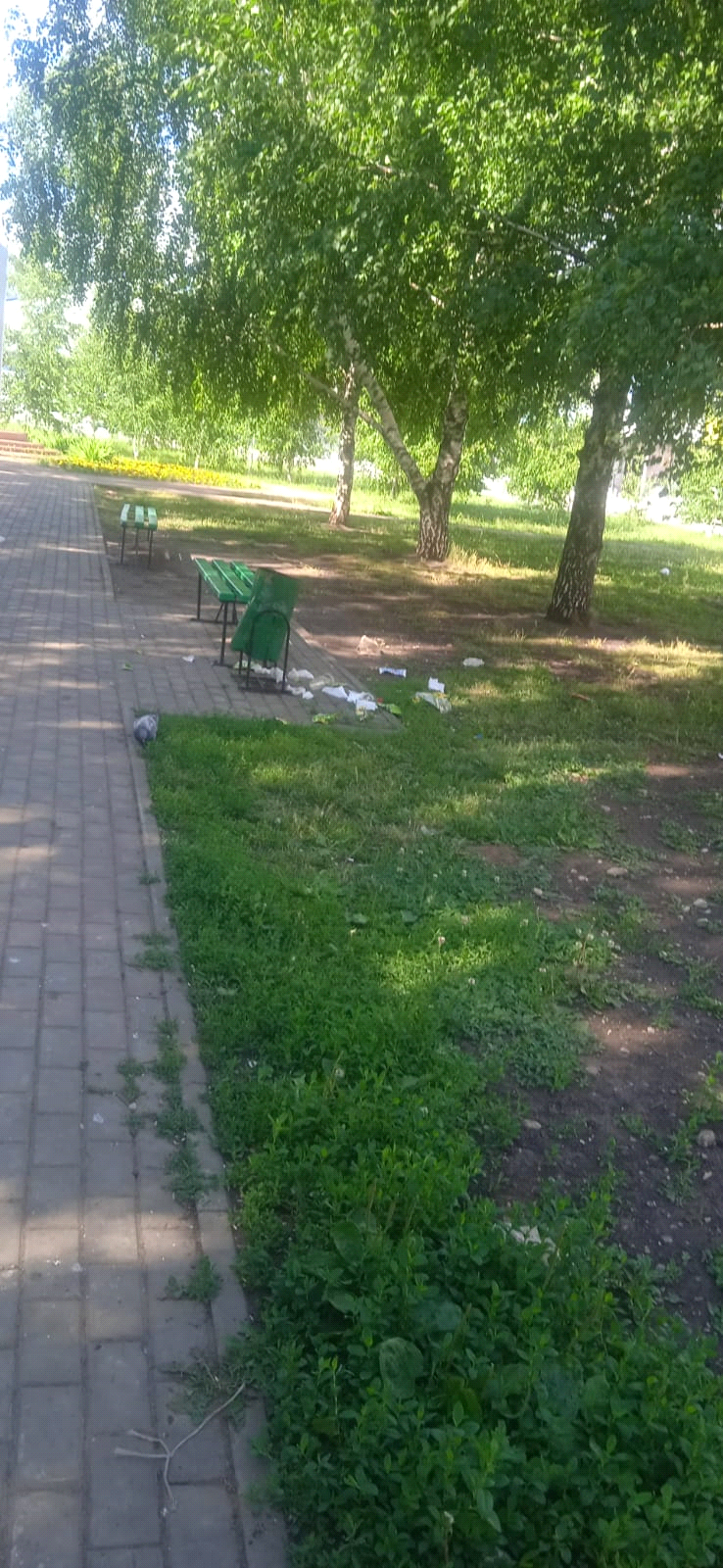 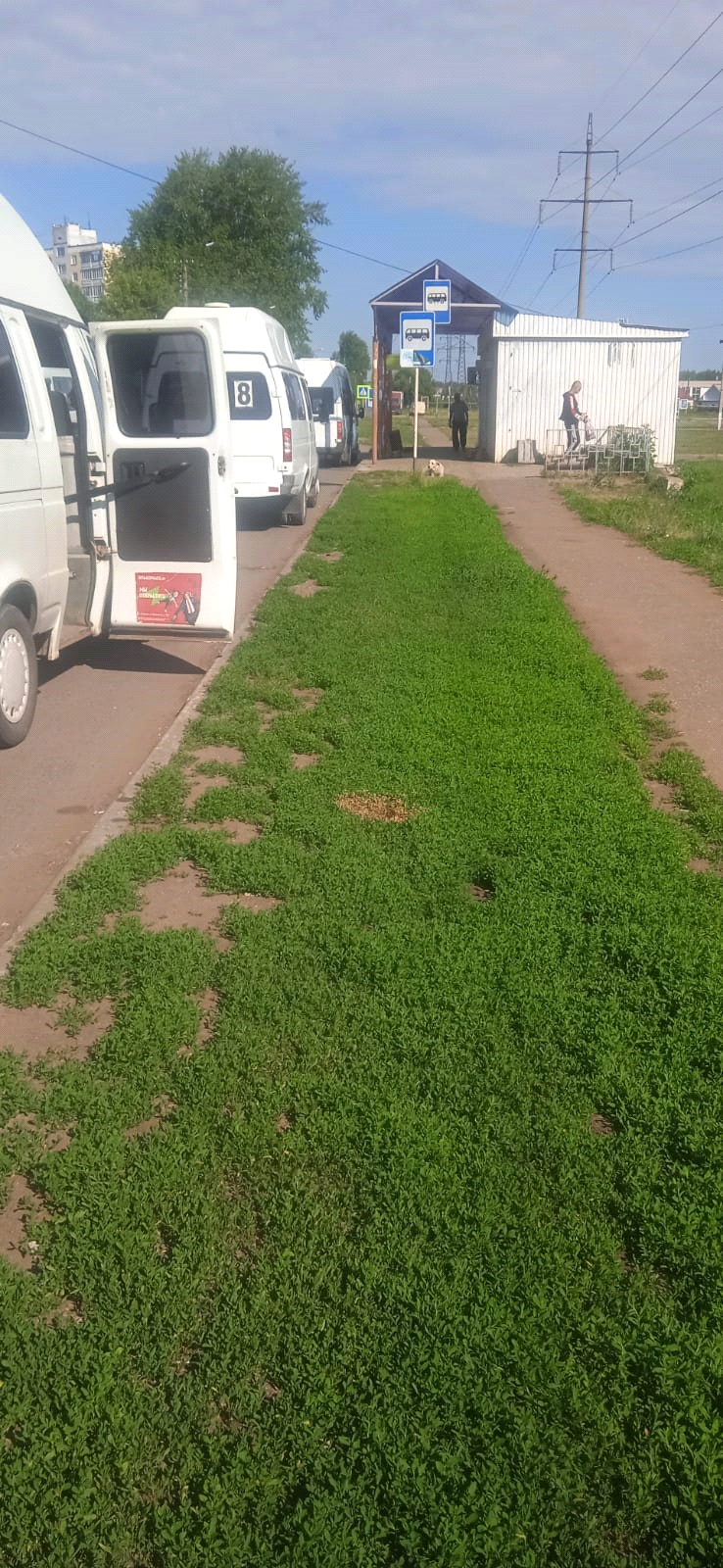 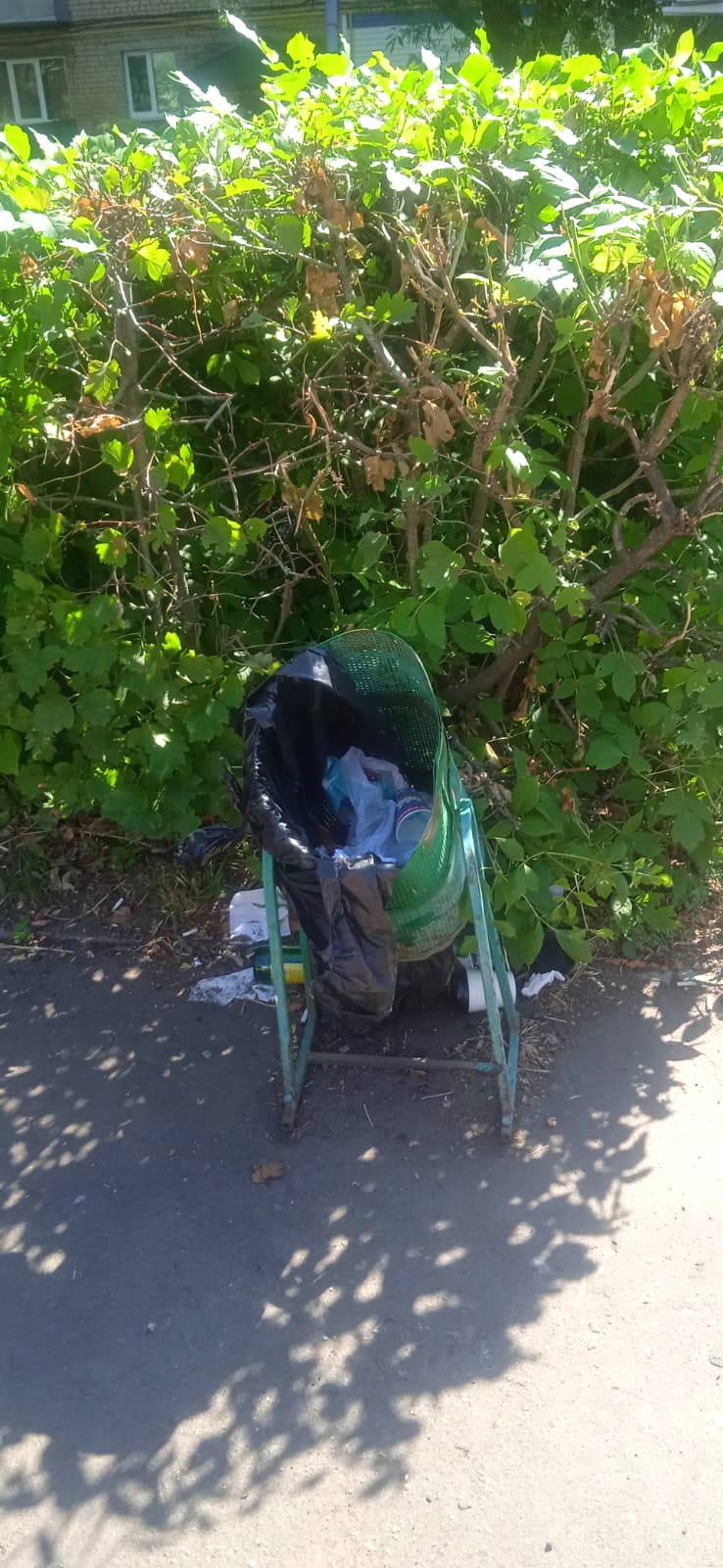 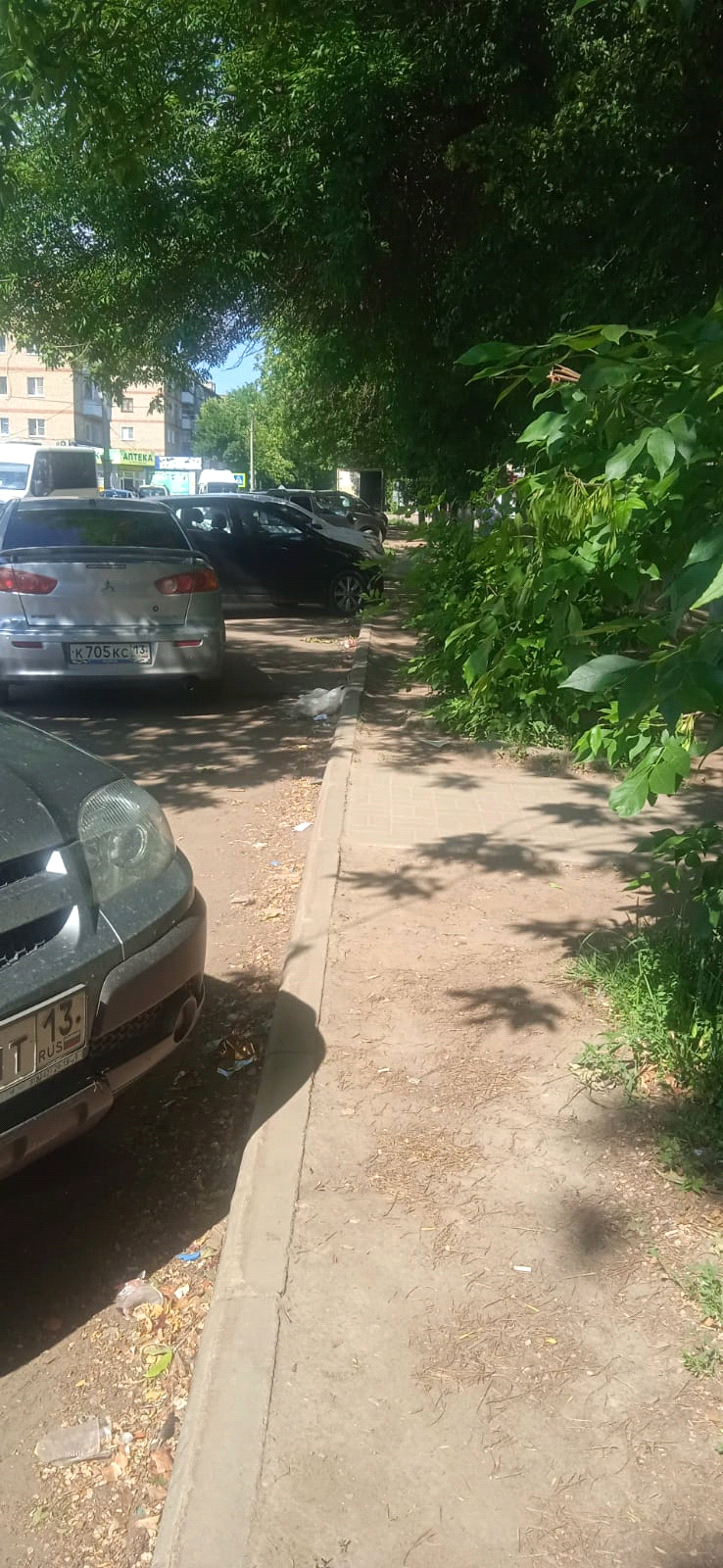 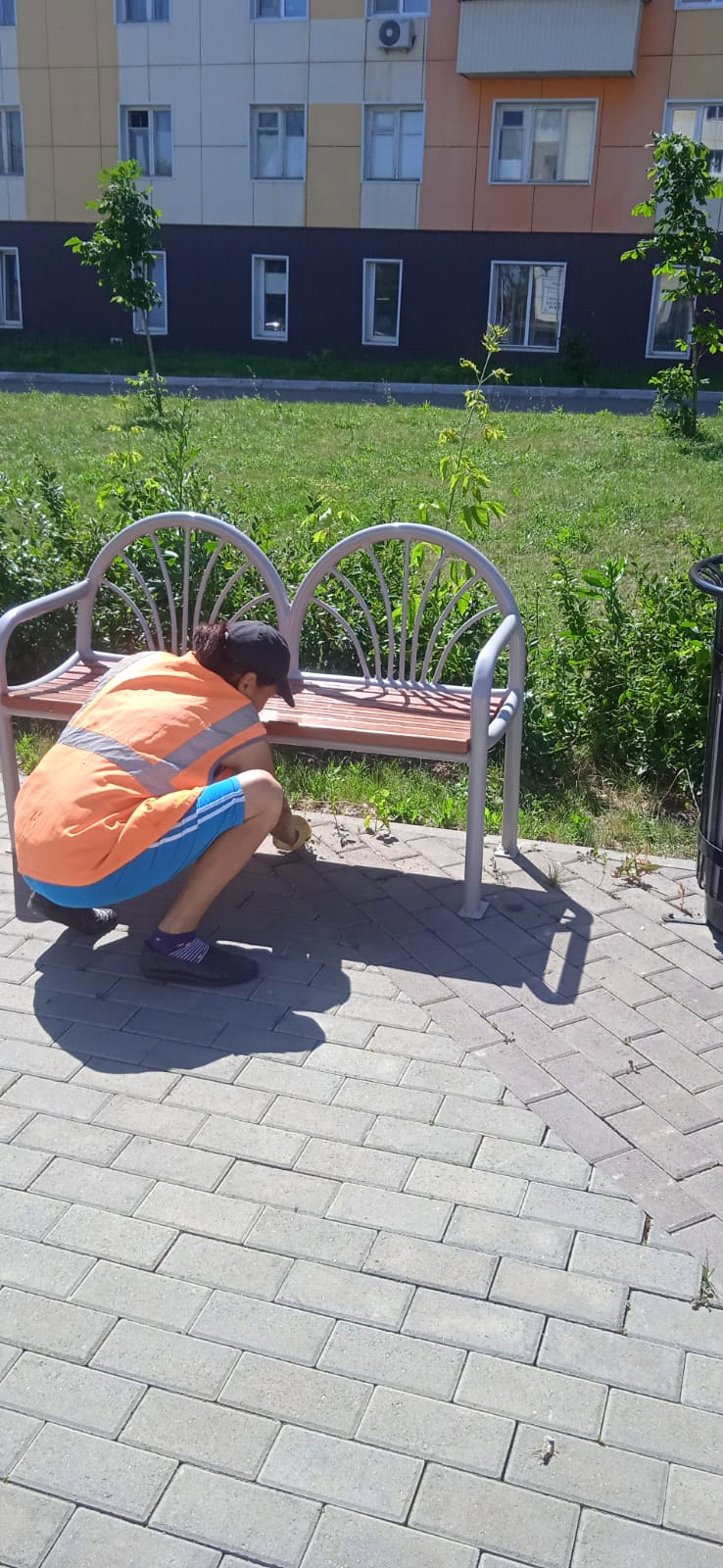 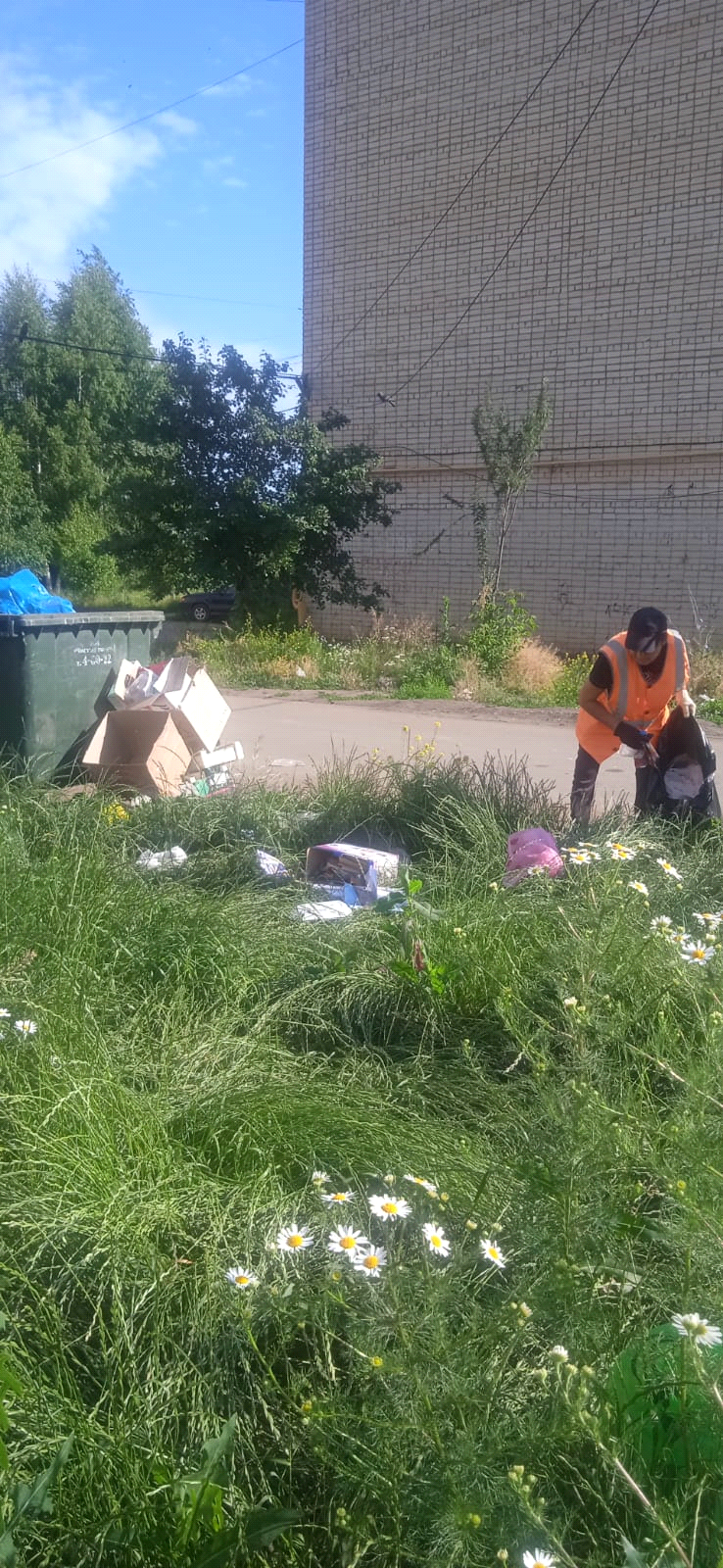 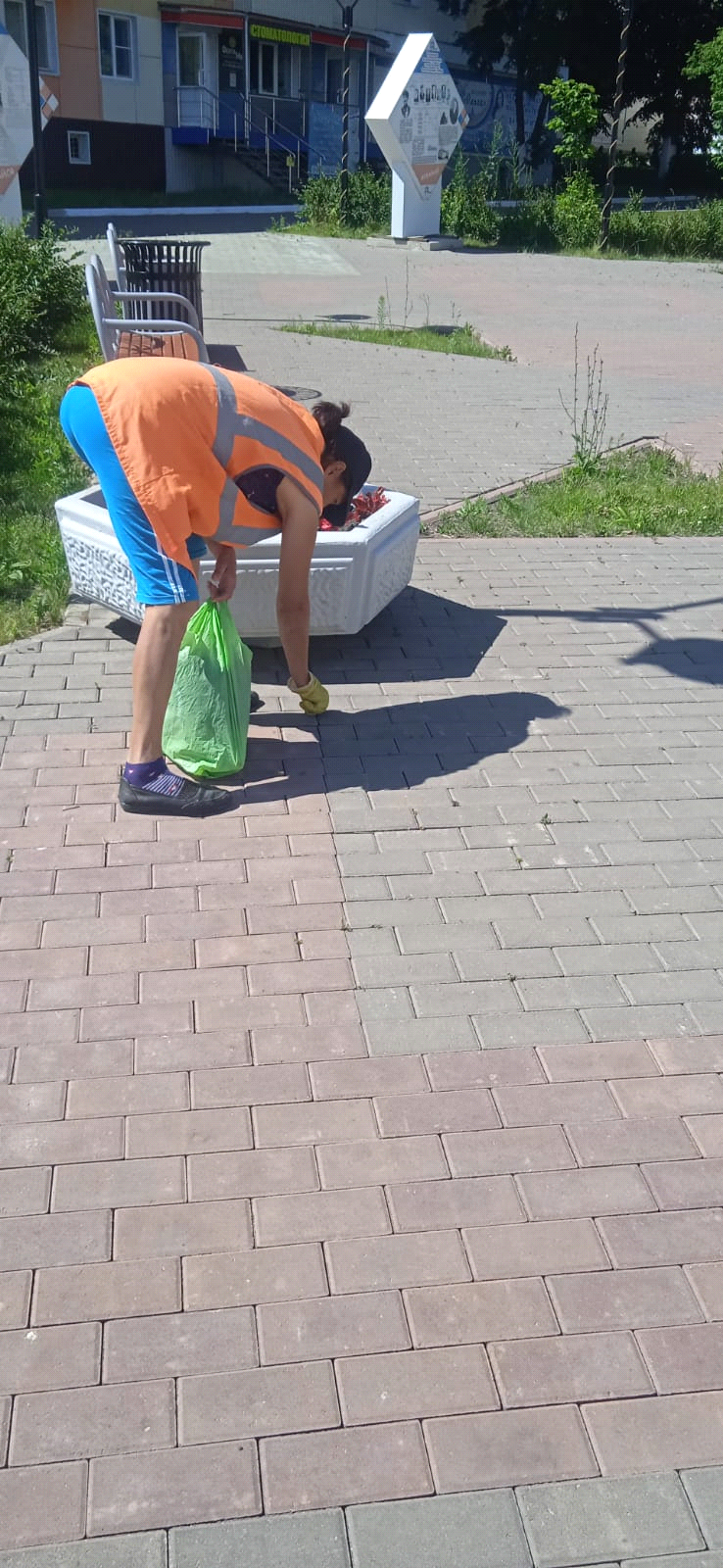 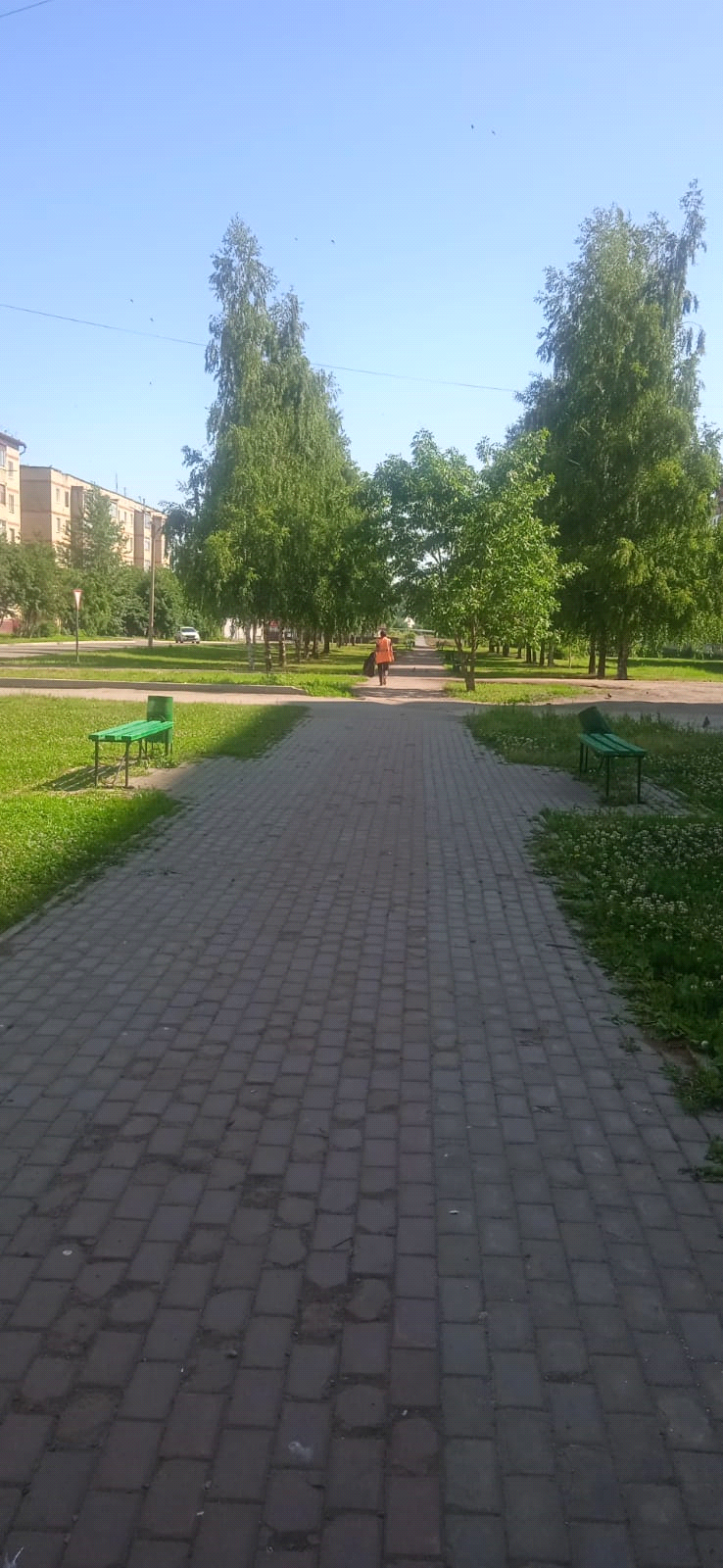 